Отчет о работе летнего оздоровительного учреждения на базе МБОУ СОШ №23 города КостромыВ ЛОУ с дневным пребыванием на базе МБОУ СОШ №23 г. Костромы в период с 1 июня по 27 июня 2017 г. отдохнуло 70 учащихся 1 – 4 классов.Дети находились в оздоровительном учреждении с 8.30 до 14.30.
В целях создания условий для эффективной работы ЛОУ и организации отдыха детей была принята программа деятельности летнего оздоровительного учреждения с дневным пребыванием на базе МБОУ СОШ № 23 г. Костромы.
Цель программы:создание условий для полноценного отдыха, оздоровления детей, развития их внутреннего потенциала, содействия формированию ключевых компетенций воспитанников на основе включения их в разнообразную, общественно значимую и личностно привлекательную деятельность, содержательное общение и межличностные отношения в разновозрастном коллективе, развитие творческих способностей детей, для укрепления физического и нравственного здоровья и организации досуга детей во время летних каникул с привлечением учреждений дополнительного образования, ГИБДД.Задачи:1.Содействие  физическому, психическому, интеллектуальному, нравственному развитию детей;2.Создание педагогической воспитательной среды, способствующей развитию сознательного стремления к ведению здорового образа жизни;3. Максимальное внимание развитию личности ребенка, раскрытие его способностей на основе удовлетворения интересов (прежде всего духовных, интеллектуальных и двигательных);4.Широкое приобщение детей к разнообразному социальному опыту, создание в ЛОУ с дневным пребыванием  стиля отношений подлинного сотрудничества, содружества, сотворчества;5.Организация разнообразной общественно значимой досуговой деятельности детей и, прежде всего, активного общения с природой;6.Укрепление здоровья, закаливание организма детей;7. Выявление и развитие творческого потенциала ребенка, включение его в развивающую коллективную и индивидуальную деятельность;8. Развитие у детей навыков работы в группе.9. Создание условий для воспитания  любви  к  своей  Родине; расширение знаний о космосе.В первый день была проведена торжественная линейка в честь открытия лагерной смены и Дня защиты детей – ребята познакомились с режимом дня, с правилами и законами лагерной жизни, со своими воспитателями, были поделены на 3 отряда: «Путешественники», «Пираты» и «Мореплаватели». В каждом отряде назначен отрядный вожатый, капитан острова, орденононосец и летописец .
Отряд рождается тогда, когда у него появляется «лицо»; когда появляются органы самоуправления; когда ребята увлечены, обшей деятельностью. Поэтому каждый отряд придумал себе название, эмблему, девиз и речевку отряда, все это было отражено в отрядных уголках.Ежедневно в лагере проводились утренняя и вечерняя линейки. На линейке подводились итоги предыдущего дня, отмечались победители лагерных мероприятий, знакомились с планом работы на день, ежедневно каждый отряд получал новое задание и план подготовки к общему мероприятию. В конце дня каждый отряд отмечал свое отношение к проведенным делам  и свое настроение виде смайликов на «Экране настроения». В конце смены подведен итог. Первое место занял отряд «Пираты»  и получил право закопать капсулу «Послание в лето 2018».Также каждый день проводилась утренняя гигиеническая гимнастика, состоящая из комплекса физических упражнений для развития координации движения детей. Отряды самостоятельно готовили и проводили тематическую зарядку, на которую приходили: пираты, Лунтик, Хрюша и Степашка, Маша  с Мишей и другие сказочные герои.Каждый день лагерной смены имел тематику и был построен на основе традиционных дел.1.Утренняя зарядка.
2. Минутка здоровья.
3. Экологический десант.
4. Беседа по технике безопасности и ПДД.
5. Воспитательное мероприятие.6.Экскурсия,выход в музеи.
7. Подвижные игры на свежем воздухе.Благодаря такому распорядку дня ребята и оздоравливались и активно отдыхали. Каждое запланированное дело создавало условия для развития ребенка, его максимальной самореализации. 
Так же велась и воспитательная работа: беседы о правилах дорожного движения, о безопасном пути в лагерь и домой, о правилах поведения на улице, в общественных местах, на прогулках, о здоровом образе жизни, о правильном питании и культуре питания, о дружбе и взаимопомощи. 20 июня ЛОУ посетил инспектор ГИБДД, который еще раз напомнил ребятам о правилах дорожного движения пешеходов и велосипедистов, а также провел практическое занятия на пришкольной площадке безопасности.Была проведена учебная эвакуация и беседы с детьми по тематике действий в чрезвычайных ситуациях и гражданской обороны. Воспитательная работа была организована в соответствии с планом воспитательной деятельности и велась в лагере по следующим направлениям:Спортивно-оздоровительнойНравственно-патриотическойДосугово-познавательнойТворческойПрофилактической: основы безопасности жизнедеятельностиПедагоги-воспитатели, работающие в ЛОУ «Путешесвенники», смогли:-создать комфортные психологические условия для ребят;-создать атмосферу успешности на основе позитивного общения учитель – ученик во время летних каникул;-сформировать у ребенка желание к творческой созидательной деятельности.Воспитатели ЛОУ также стремились создать безопасные условия для жизни детей.План мероприятий, проводимых в оздоровительном учреждении, составлен так, чтобы каждое мероприятие носило всесторонний воспитательный характер, затрагивало все аспекты и направления воспитательной концепции.Во время оздоровительной смены в ЛОУ с дневным пребыванием детей в режиме дня предусматривалось максимальное время для пребывания детей на свежем воздухе в целях использования естественных природных факторов в целях закаливания.«Весёлые старты», «Сабантуй», «Будь здоров»,  «Путешествие в Спортландию», «Полоса препятствий» и ежедневные подвижные игры на свежем воздухе оздоравливали воспитанников.Детям были предложены различные по тематике «Минутки здоровья», которые должны были пропагандировать здоровый образ жизни: «Путешествие в страну «Витаминия», «Мой вид спорта самый лучший»,  «Первая помощь при укусах насекомых», «Солнечный ожог. Первая помощь при ожоге», «Правильное питание», «О пользе зарядки».Воспитательные мероприятия, проводимые воспитателями, развивали интеллектуальные и творческие способности ребят.В Пушкинский день в отряде провели отбор лучших знатоков произведений А.С. Пушкина (викторины) и конкурс чтецов. Лучшие чтецы выступили на празднике поэзии. В лагере был открыт вернисаж и лучшие работы отмечены наградами. Интересным получился конкурс «Сказки Пушкина», который проводила библиотекарь Чернова Л.С.Одним из приоритетных направлений ЛОУ «Путешественники» является патриотическое воспитание. Формирование патриотического сознания включает в себя информирование о политических, экономических и социальных основах жизни России, на воспитание у них уважения к государственной символике. На решение этой задачи нацелены мероприятия, приуроченные к празднованию 12 июня Дня России, который учрежден указом Президента РФ в 1994 году. Нелегкую задачу донести всю глубину понятия «гражданин Отечества» до молодого поколения, привить ему любовь к Родине, мы решаем в нашей повседневной деятельности и в ходе мероприятий, применяя различные формы и методы работы.Проведен час патриота «России важен каждый» в краеведческом музее МБОУ СОШ №23 Г. Костромы, входе которого ребята говорили о России, её государственных символах, о малой родине и о долге гражданина. В ходе мероприятия звучали стихи, пословицы и поговорки о Родине.Отряды приняли участие в конкурсе рисунков на асфальте «Мы рисуем мир».  Все ребята старались, и рисунки получились очень интересные. Они говорили о большой любви к своему родному краю, который является частицей большой Родины.22 июня в «День памяти и скорби» была организована экскурсия детей к мемориальной доске героя Советского Союза  Ю.С. Беленогова. Ребята почтили память героев, погибших в Великой Отечественной войне минутой молчания. На вечерней линейке ребята исполняли песни военных лет под баян (играли  сами ребята). Творческие способности, любовь к родителям дети смогли проявить в своих рисунках, которые они представили на выставке «Портрет моего папы», организованной ко Дню отца.Большое внимание в работе лагеря было уделено экологическому воспитанию детей. Были организованы выходы детей в зоологический парк  г. Костромы и Музей природы. Ребята с удовольствием и с интересом слушали экскурсовода о разных видах животных, обитающих не только в нашем крае, но и в России.Ежедневный экологический десант приучал детей к чистоте, формировал навыки самообслуживания. Ребята участвовали в познавательной программе «Экологическая азбука», проводимой библиотекой им. А.В. Луначарского. Отряды были активными на протяжении всей программы, узнали много нового и интересного.Умение общаться и понимать других в жизни человека играет очень важную роль, а взаимопонимание и коммуникабельность на пути становления личности зависит от воспитания ребенка. Поэтому в этом направлении были проведены следующие мероприятия: в 1 день смены игра «Давайте познакомимся», конкурс рисунков «Портрет друга», конкурс «Лучшая песня о дружбе», чтение и обсуждение пословиц, поговорок, стихотворений и рассказов о дружбе. В развлекательно-игровой программе «Мистер и мисс лето» дети  проявили свои творческие способности. Во время игр был создан благоприятный климат, что способствовало воспитанию дружбы и взаимовыручки. Один из дней смены носил тематический характер «Гости галактики». Отряды приходили в гости друг к другу, смотрели на оформление звездолёта, играли в различные игры. Это также позволило сблизить и подружить ребят.Массовые мероприятия являются значительными событиями в жизни летнего оздоровительного учреждения. Они необходимы для создания приподнятого эмоционального настроения, творчества, для организации взаимодействия детей.Веселый праздник Сабантуй прошел в ЛОУ «Путешественники». Много различных конкурсов было организовано: бег в мешках, получи приз, донеси в ложке, «Крокодил» и другие. Каждый ребенок принял участие в каком-либо конкурсе и получил приз.С особым энтузиазмом ребята принимали участие в «Веселых стартах», в командной игре в футбол между мальчиками и девочками, в подвижных играх и эстафетах. С интересом принимали активное участие всоревновании «Полоса препятствий»Особое внимание уделялось  организации прогулок. Коллективные прогулки и экскурсии являются наиболее подходящим средством для формирования у детей правильного эмоционального глубокого понимания моральных ценностей и принципов здорового образа жизни. Ребята много времени находились на свежем воздухе, большинство игр и спортивных занятий проводились на улице. Игровая программа «Что мы знаем о лете?» Ознакомление с правилами поведения на природе и т.д.Результативность.Поставленные цели и задачи были выполнены в результате слаженной работы воспитателей и детей. Вся воспитательная деятельность в ЛОУ была организована в соответствии с планом воспитательной работы на каждый день. Хорошая работа воспитателей способствовала созданию доброжелательной атмосферы в ЛОУ. За время пребывания в лагере ребята  сдружились между собой. Результаты работы ЛОУс дневным пребыванием «Путешественники»:-Укрепление здоровья детей.-Улучшение социально-психологического климата в лагере.-Укрепление дружбы и сотрудничества между детьми разных возрастов и национальностей.-Формирование умений, навыков, приобретение жизненного опыта адекватного поведения в экстремальных ситуациях через сотрудничество с учреждениями дополнительного образования, ГИБДД.-Развитие творческих способностей, инициативы и активности ребёнка.-Привитие навыков самообслуживания.-Повышение чувства патриотизма, уважение к родной природеНачальник ЛОУ ____________________Л.В. Смирнова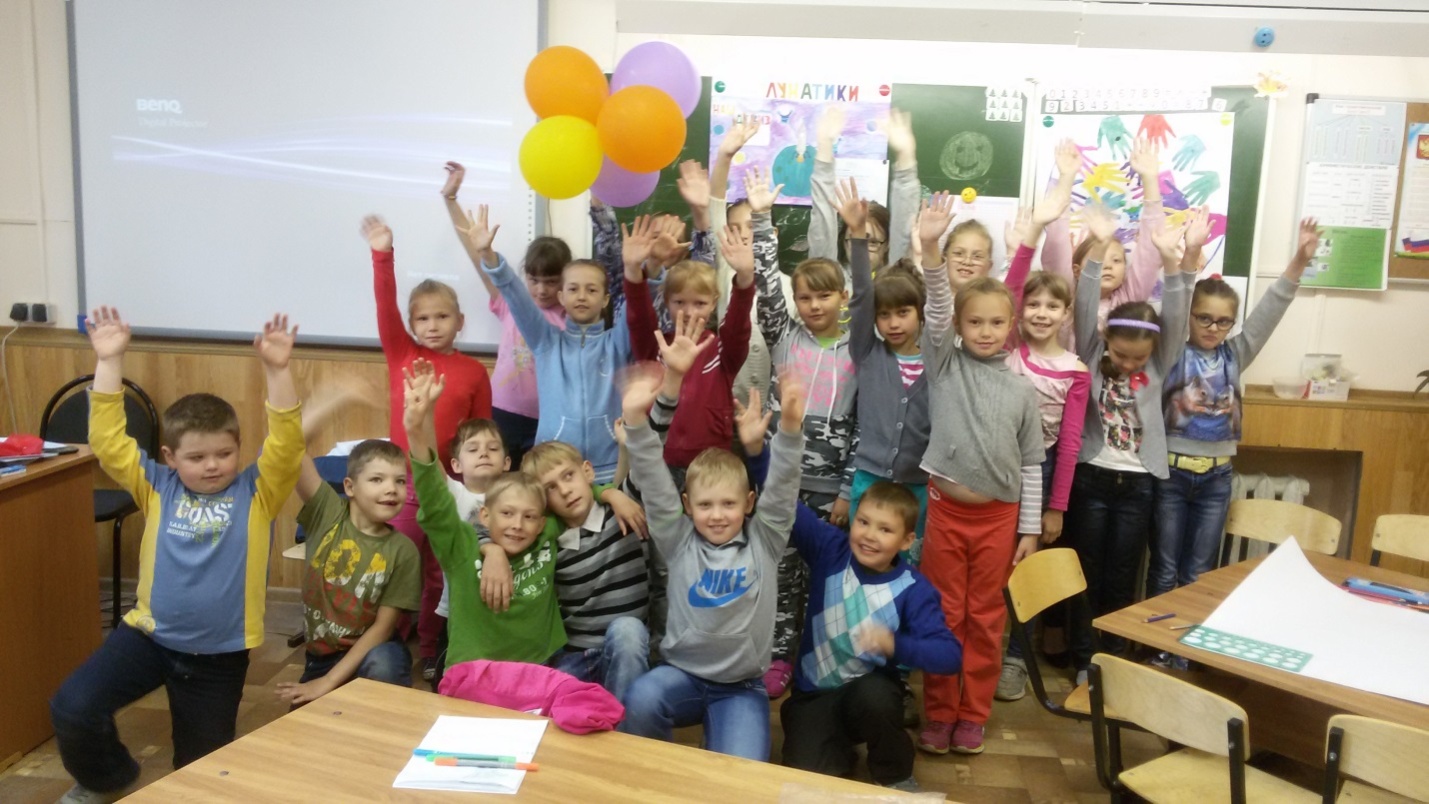 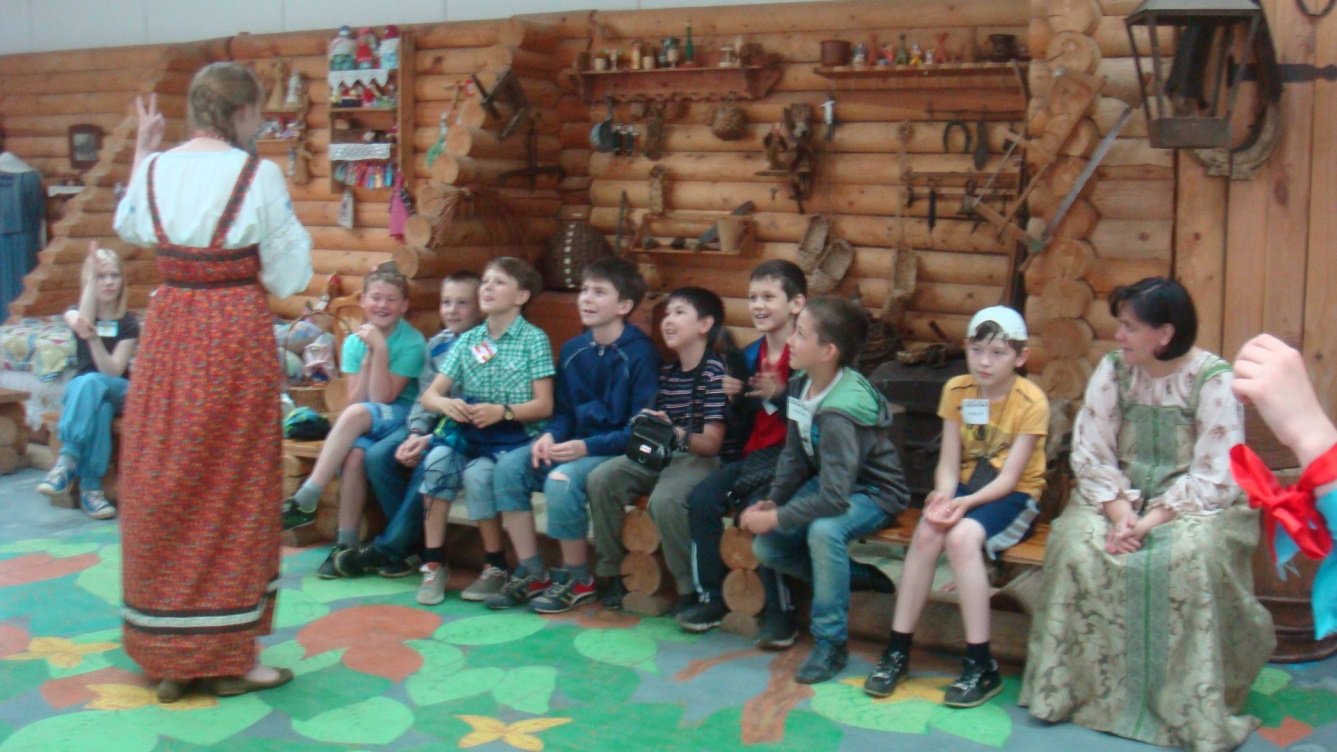 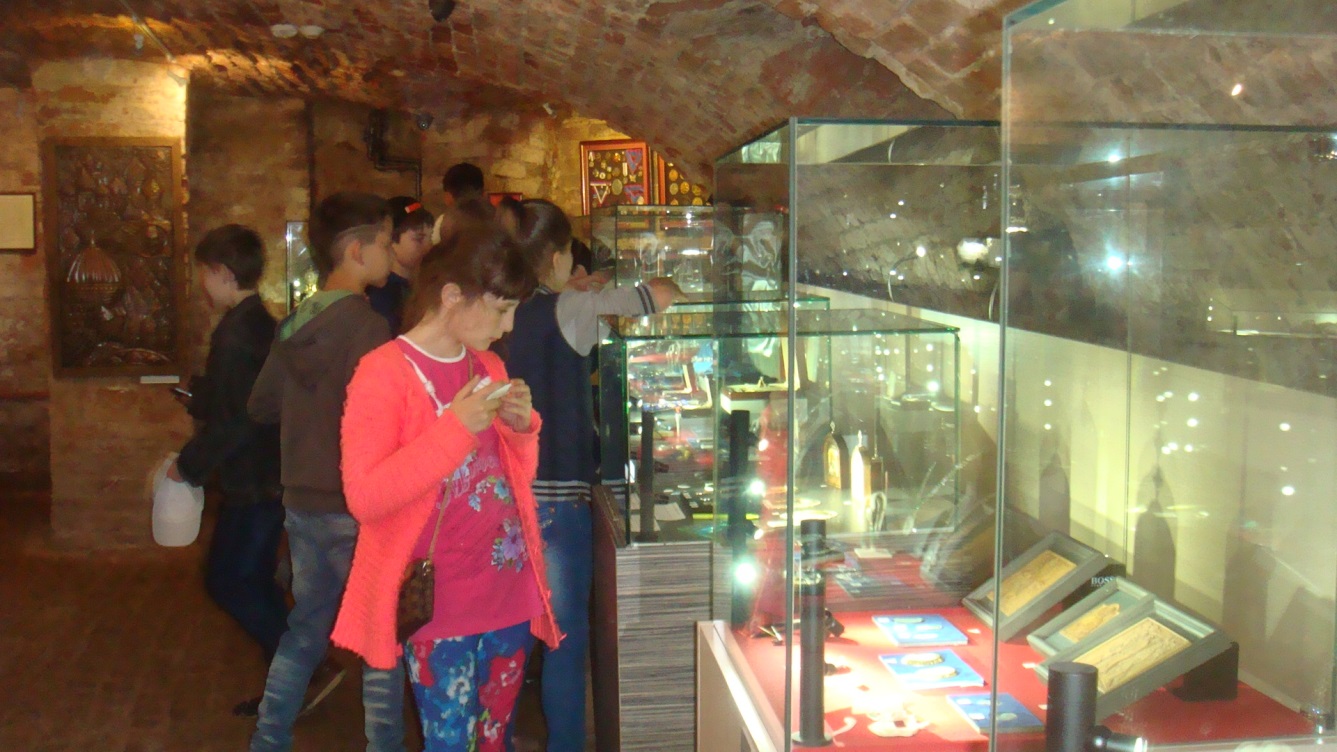 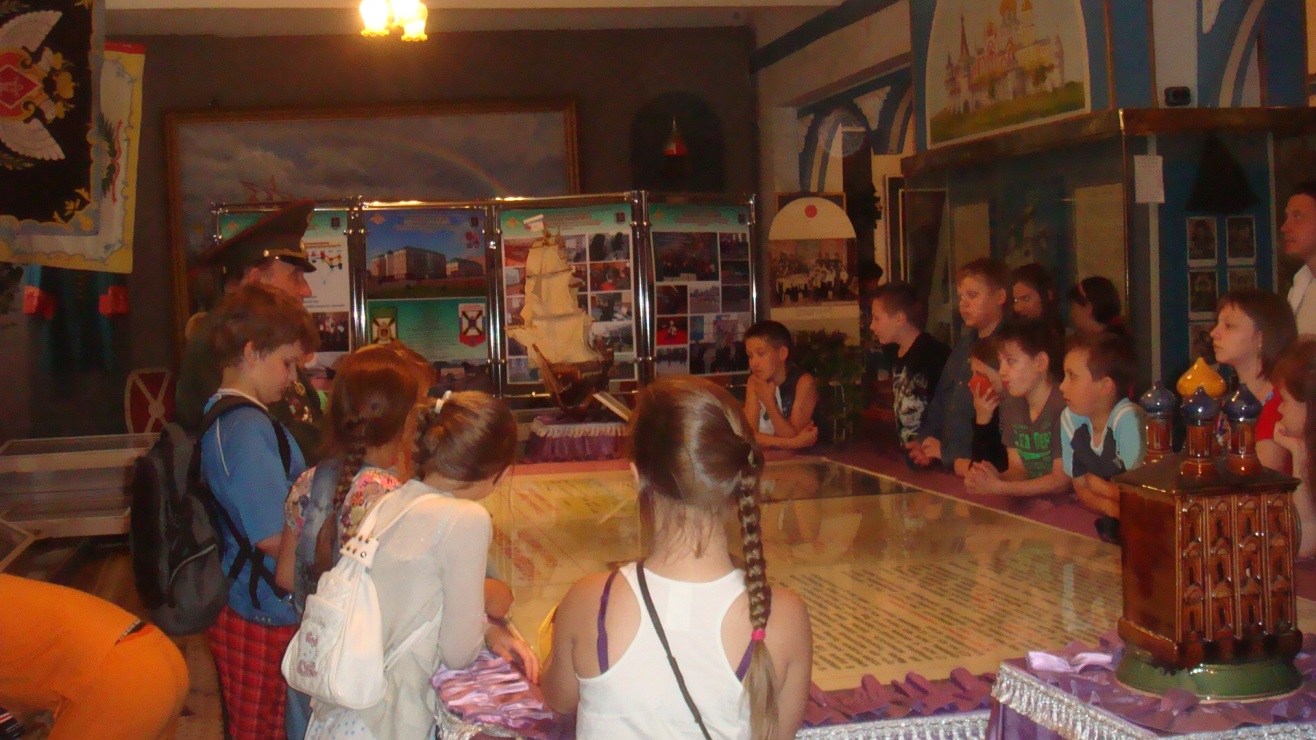 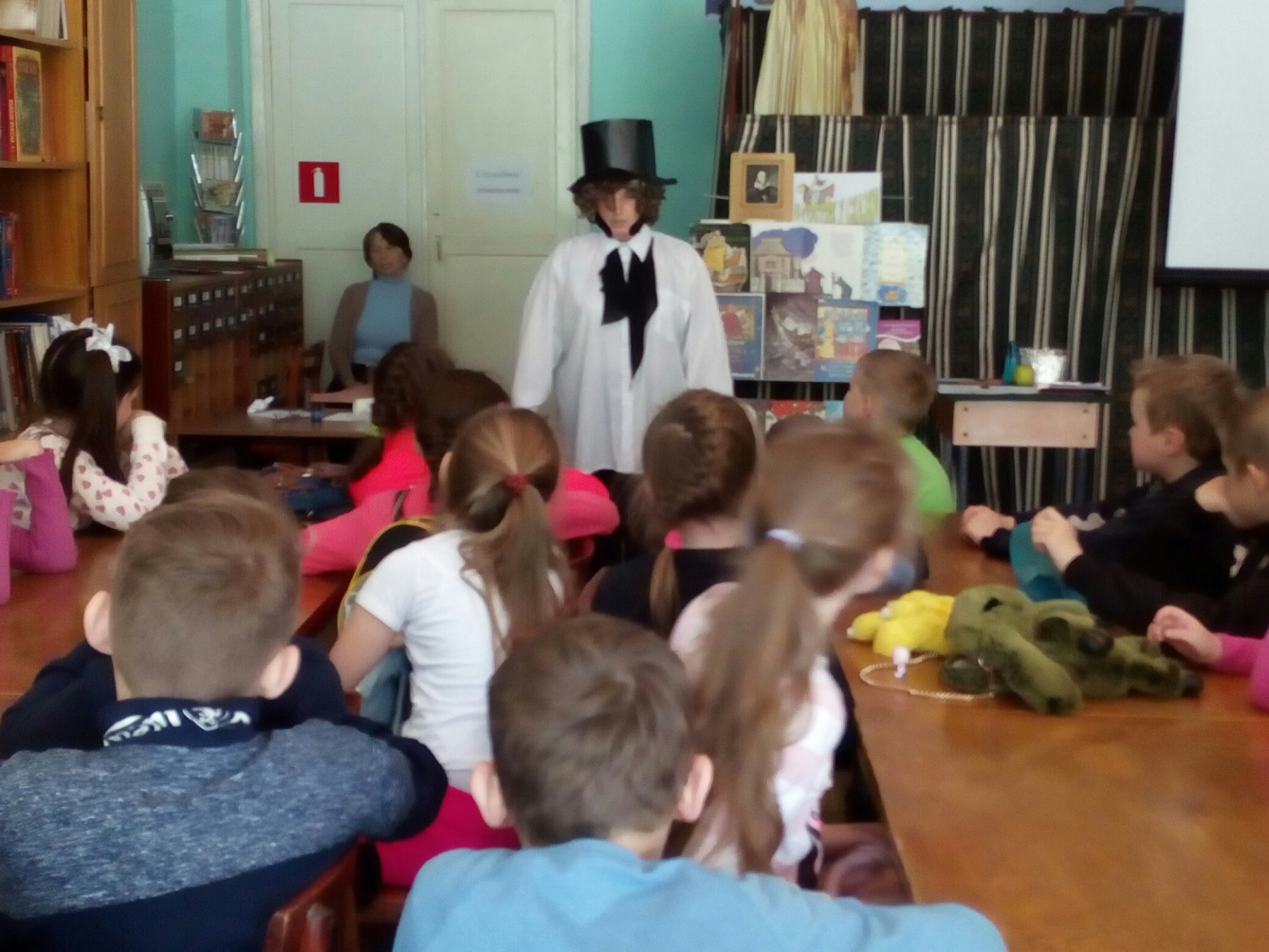 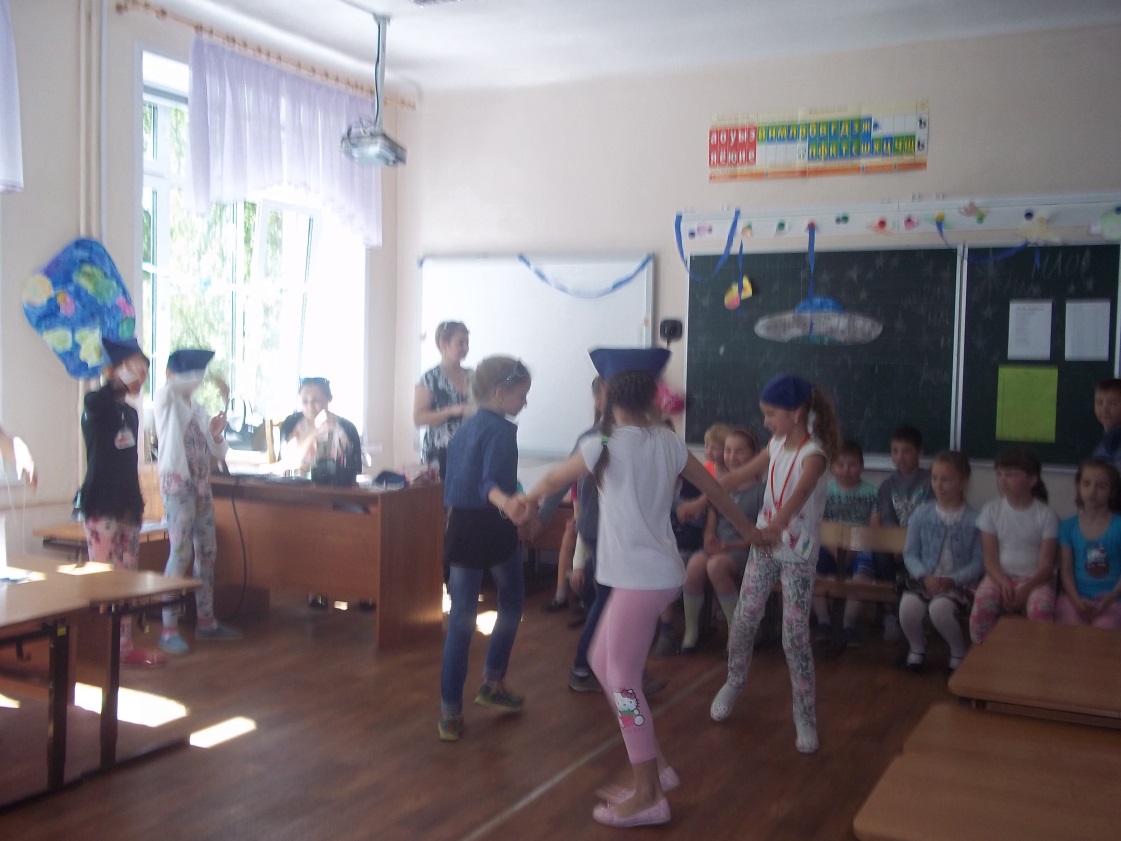 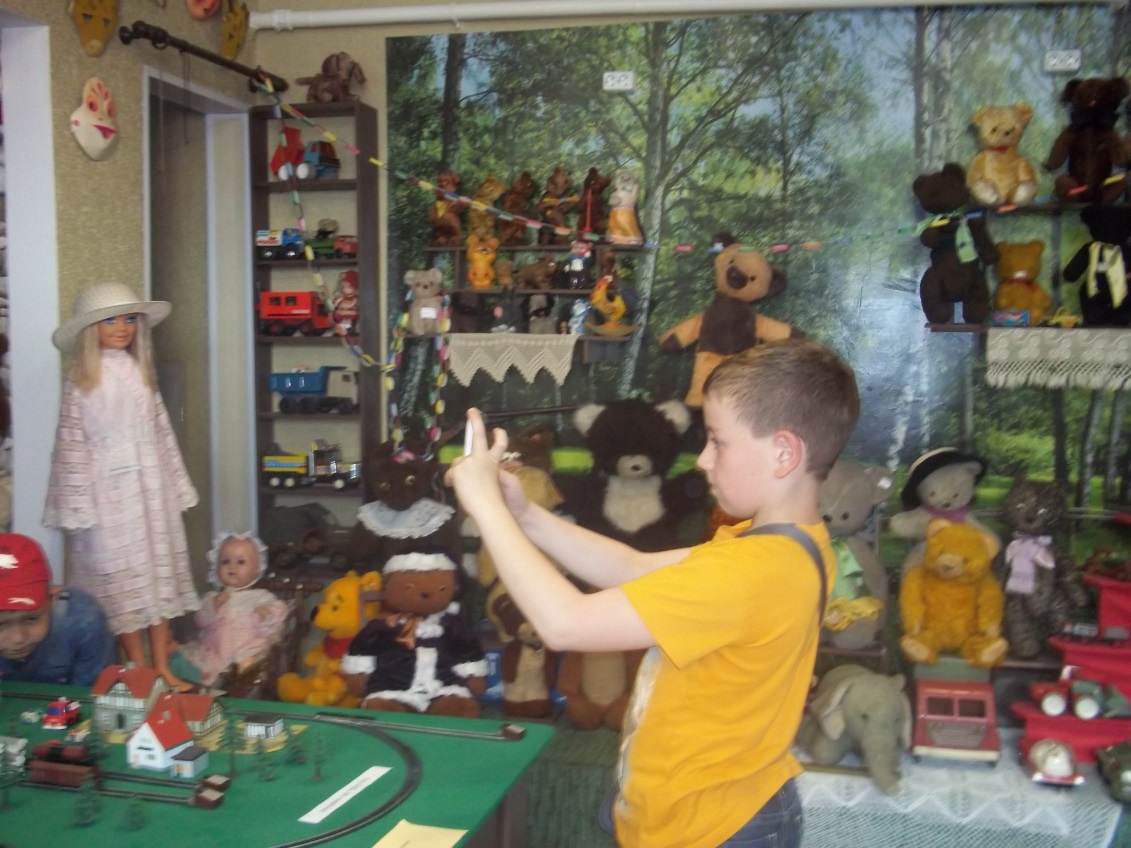 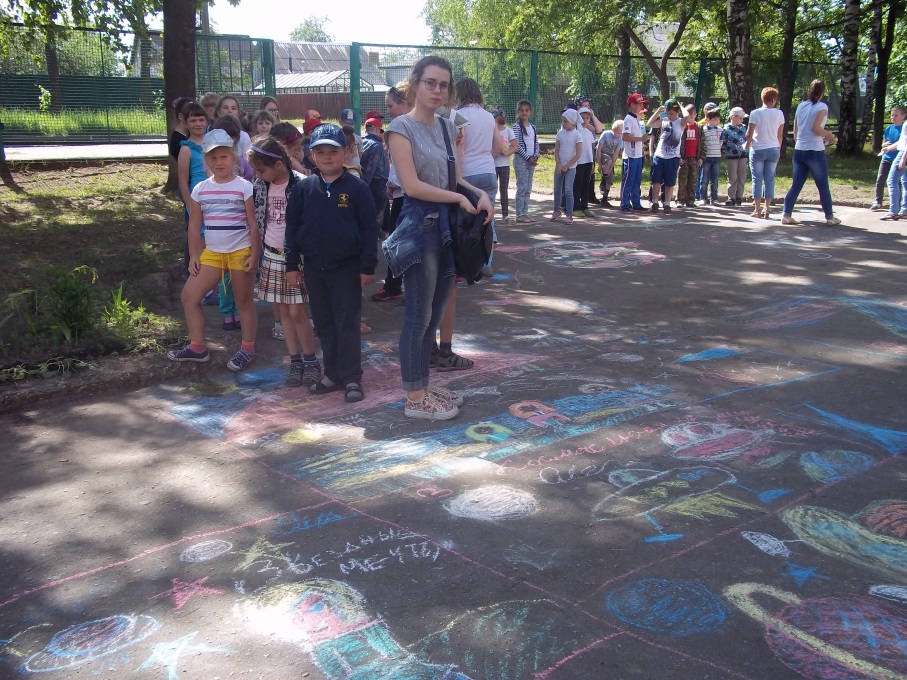 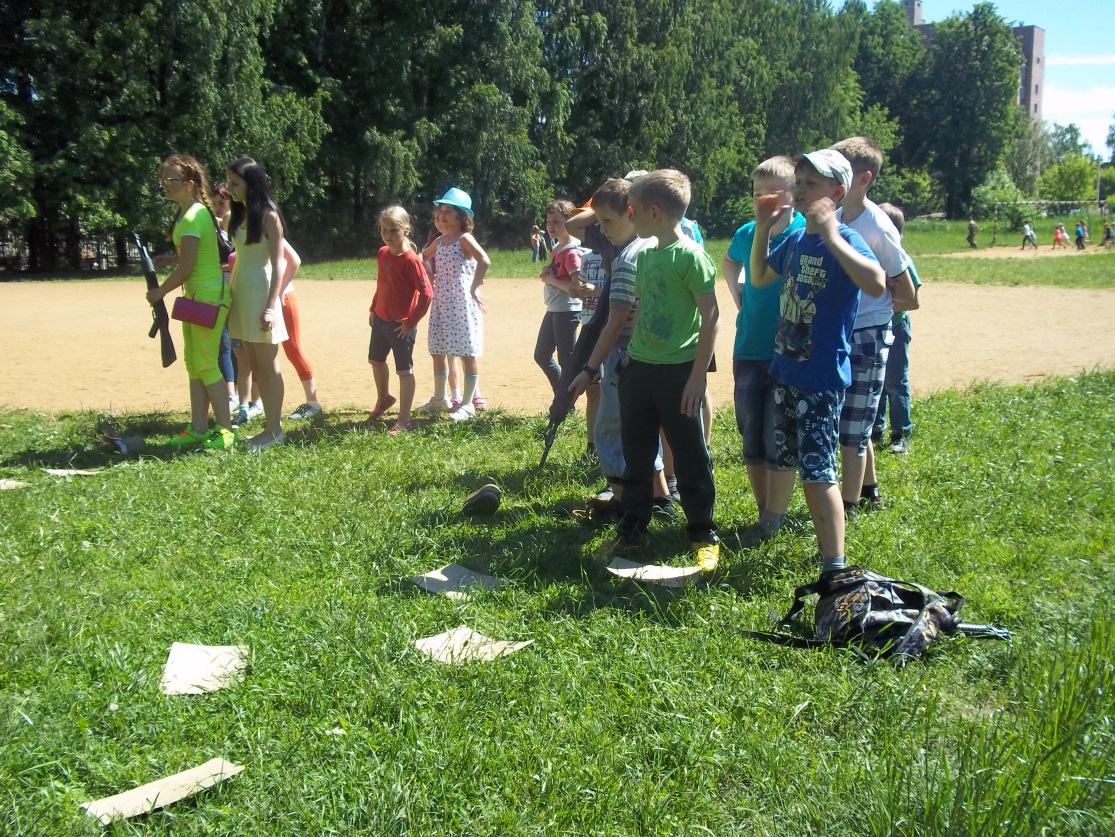 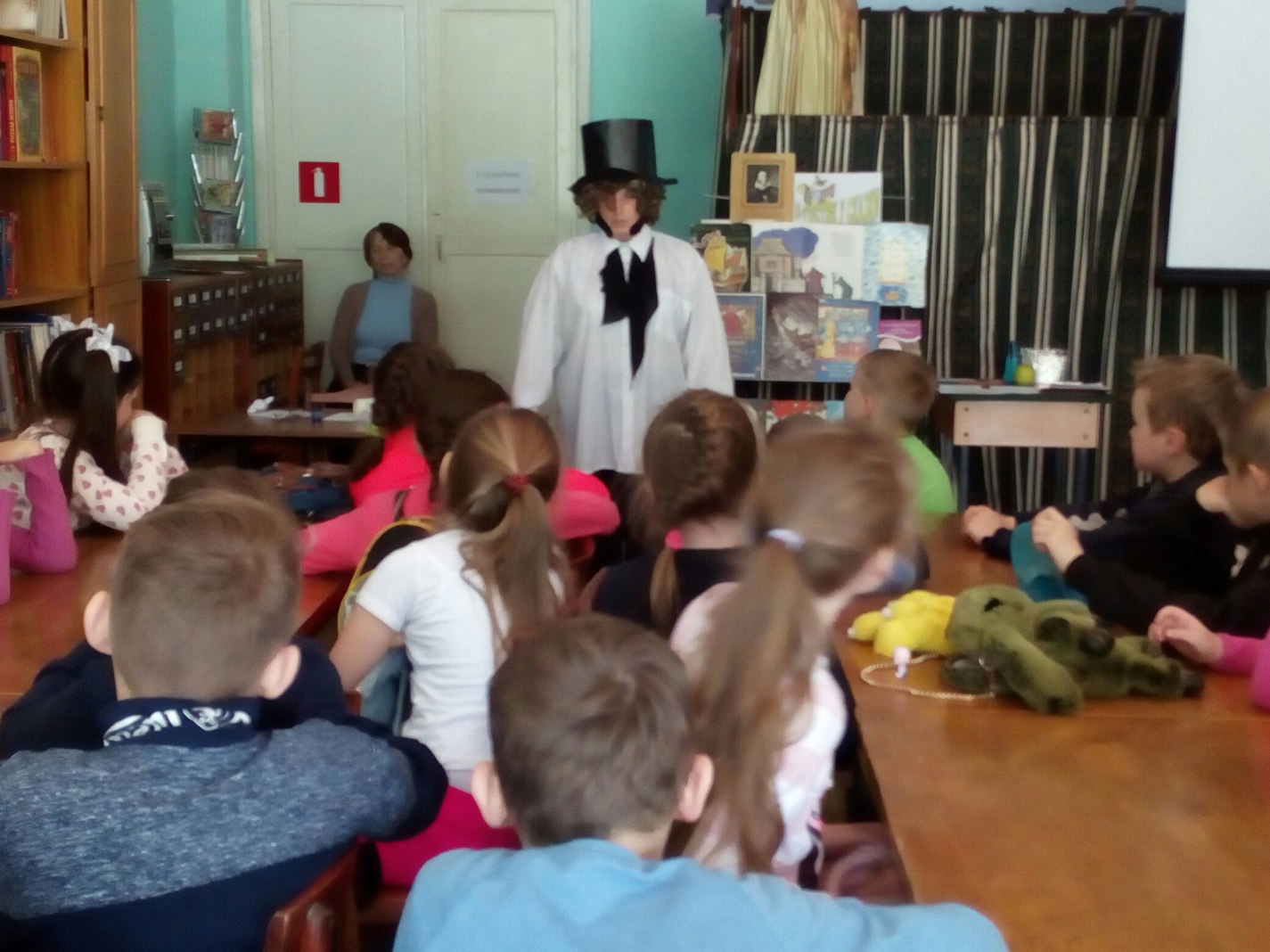 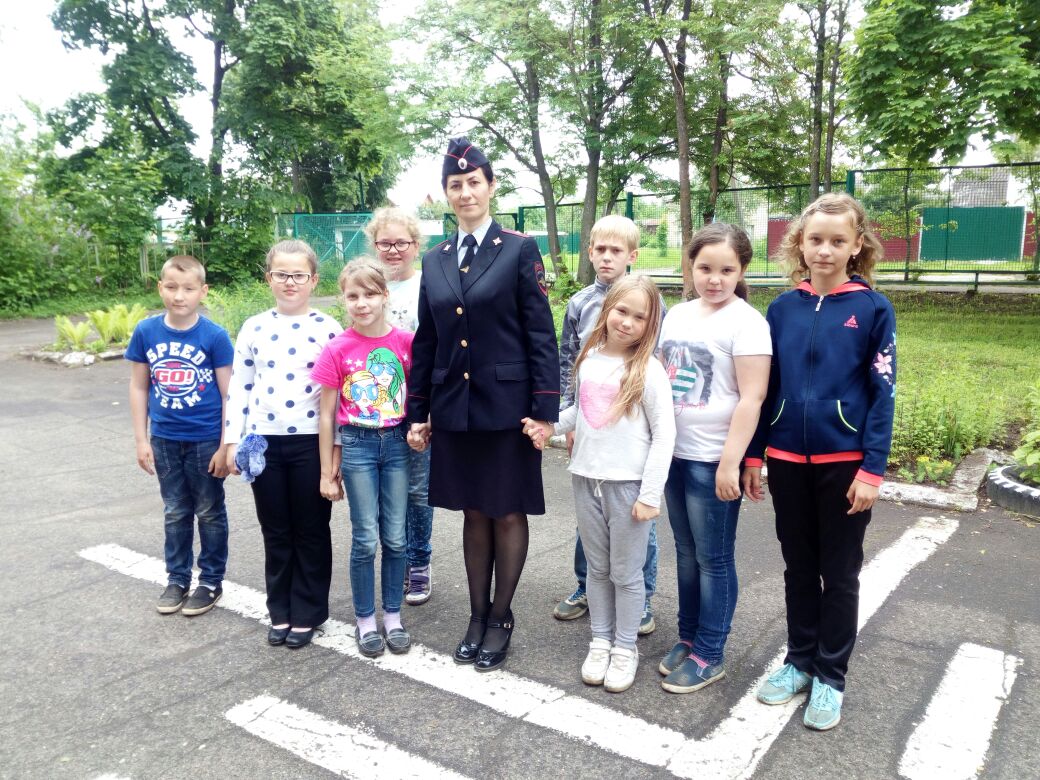 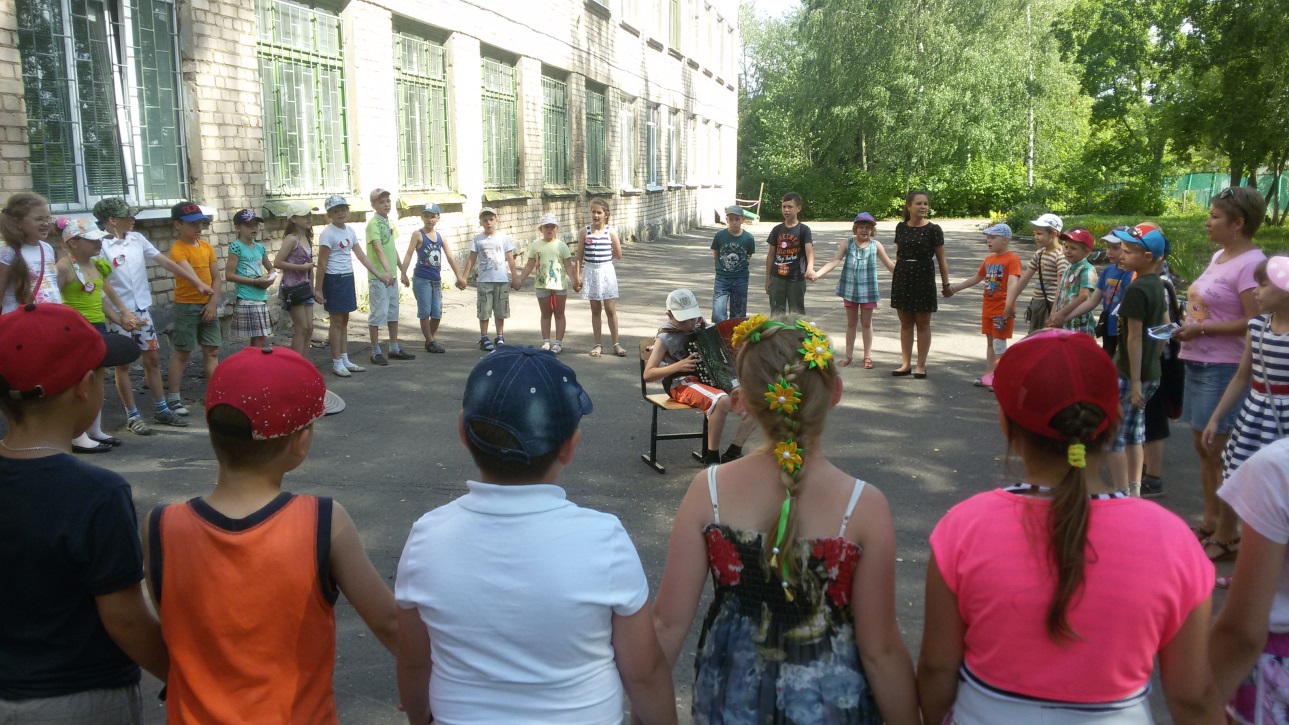 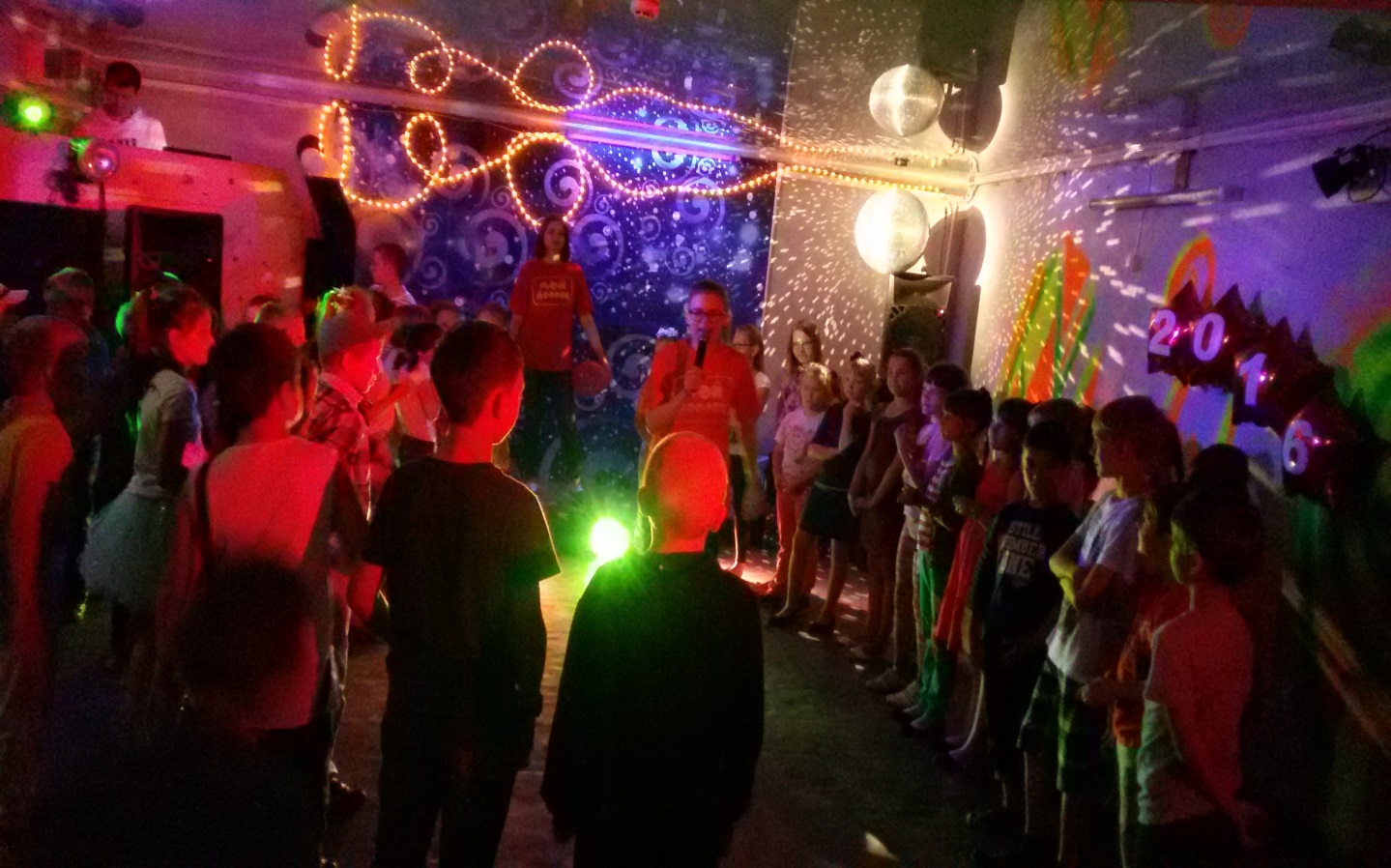 